Want To Help Make Lunches Trash-Free?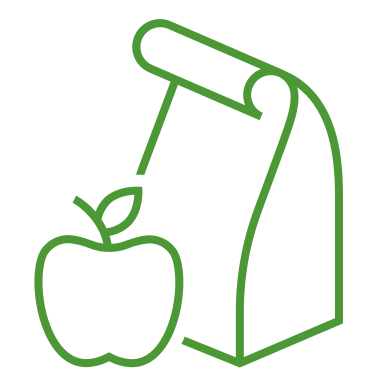 Help our campus reduce waste by joining our Trash Free Lunches Campaign!Sign up hereName GradeEmail Address